Welcome to Virtual Sunday School31 May 2020 – PentecostIntroductionToday is another important day in the church. It’s Pentecost, the day we remember the coming of the Holy Spirit on the people who believed. We can still receive the Holy Spirit now.GameWhen Jesus left earth to go back to heaven, he told his disciples to carry on his work. But he knew they would need some help, so God sent the Holy Spirit to help them. It would have been no good if God had sent an elephant to help – he knew that the Holy Spirit was the most helpful thing the disciples needed.Match the pictures to the job. What is the picture on the left useful for?StorySome choices again today:Watch the video I have produced for the story and some thoughts about the Holy Spirit and us. Go to www.hooleparishchurch.com/videoRead Acts 2v1-13. This story will be in any Children’s Bible you have as well.Watch this video: https://www.youtube.com/watch?v=OMQKy1Mx49MActivitiesCreate a Holy Spirit HeadbandYou will need: strips of card, stapler, red, yellow and orange tissue paper, or you can cut out flames from normal paper and colour it in, scissors, glue.Join strips of card together to make a band to fit around your head and staple it together.Cut flame shapes out of the coloured tissue paper and glue them to the headbandA game for all the familyThe believers in the story were unified by what they believed and what they had experienced together. As we read more of the book of Acts, we see that they worked together to build the Church and follow Jesus’ teaching.Each member of your family should stand on a chair. You must complete the challenge without coming off the chairs. Make sure you listen to the adults at home carefully during this, so that everyone remains safe.Rearrange yourselves in order of: height; age; when their birthday comes in the year; shoe size.PrayThis week for our prayers, you will need some bubbles and preferably go outside if you can. When the Holy Spirit came, the disciples heard a sound like wind. When you blow bubbles, they fly away in the wind.Go outside and blow some bubbles. Try to catch them and pop them. When you catch one shout a prayer out saying thank you to God for something. You can do this for as long as you like thinking of LOTS of different things to thank God for.SongThis song reminds us of what happened at Pentecost. (It is very catchy and will probably stay in your head for a long time!) https://www.youtube.com/watch?v=FEyyJuZxlHk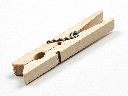 Writing a letter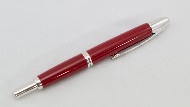 Putting a shelf up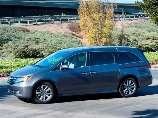 Cooking an egg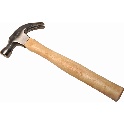 Hanging out the washing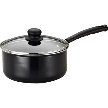 Getting to school